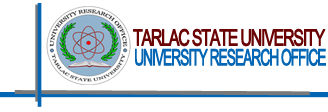 APPOINTMENT FORM                                                  Date:Client’s Name:College:Agency (for external client): Degree:           Undergraduate               Master’s                DoctorateResearch Title: E-mail Address: Phone Number: Submitted Document/s:          Research paper           Survey questionnaire         Research dataSubmitted Document/s:          Research paper           Survey questionnaire         Research dataSubmitted Document/s:          Research paper           Survey questionnaire         Research dataSubmitted Document/s:          Research paper           Survey questionnaire         Research data        Others (please specify):Confidentiality ClauseThe undersigned is fully aware that TSU-University Research Statistical Center (URSC) may share and use information such as names, e-mail addresses, contact number, academic and employment information, and/or research data, for the purpose of fulfilling processing my request for a statistical service. I also understand that when this official form, containing my personal information, is no longer needed for its purpose, proper disposal procedures based on university policies shall be done.  I hereby allow URSC to collect, process, use and share my personal data contained hereof in the pursuit of its legitimate academic, research and extension purposes and/or interests as an educational institution.Confidentiality ClauseThe undersigned is fully aware that TSU-University Research Statistical Center (URSC) may share and use information such as names, e-mail addresses, contact number, academic and employment information, and/or research data, for the purpose of fulfilling processing my request for a statistical service. I also understand that when this official form, containing my personal information, is no longer needed for its purpose, proper disposal procedures based on university policies shall be done.  I hereby allow URSC to collect, process, use and share my personal data contained hereof in the pursuit of its legitimate academic, research and extension purposes and/or interests as an educational institution.Confidentiality ClauseThe undersigned is fully aware that TSU-University Research Statistical Center (URSC) may share and use information such as names, e-mail addresses, contact number, academic and employment information, and/or research data, for the purpose of fulfilling processing my request for a statistical service. I also understand that when this official form, containing my personal information, is no longer needed for its purpose, proper disposal procedures based on university policies shall be done.  I hereby allow URSC to collect, process, use and share my personal data contained hereof in the pursuit of its legitimate academic, research and extension purposes and/or interests as an educational institution.Signature over Printed NameSignature over Printed NameSignature over Printed Name